Indoor Easter Egg Hunt CluesFollow the clues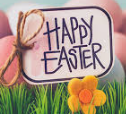 To a gift for youThe first one is easyIt’s in your shoe! 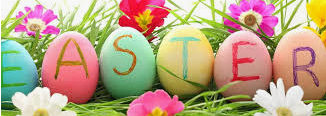 The post will come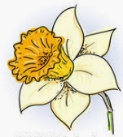 Through thick and thinTake a lookWhere the letters come in…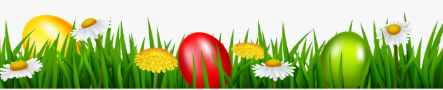 I have four legs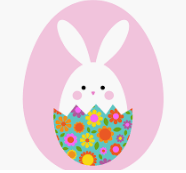 But cannot walkYou sit at me With your knife and fork…Goodness meAnd oh my goshThis is where Your clothes get washed…You’re nearly there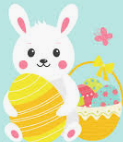 I’ll call your bluffLook where we keepThe breakfast stuff…Is that all?Oh no, it’s notYou’ll find the next clue Where it gets hot…Well done, that’s great! 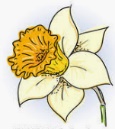 You’re nearly thereThe last clue is hiding with things for your hair…Your very last clue, 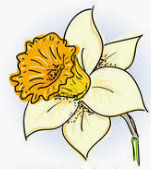 Try not to peepI’m feeling quite tiredIt’s time to sleep. 